Application Form – Black Start Service 2018-2020IntroductionELIA has been appointed as transmission grid operator, in accordance with the law of 29 April 1999 concerning the liberalisation of the electricity market and supervises the safety, reliability and efficiency of the Transmission Grid;Elia must therefore ensure the provision of the required ancillary services – amongst which the Black-Start service – in accordance with the Grid Code;Because of the importance of ancillary services, ELIA must be assured that a supplier meets the organizational requirements and that his Production Unit(s) meet the technical requirements in order to be able to deliver the contracted service. Elia intends to select several suppliers for the participation in the tender for the Black-Start Service. A candidate supplier must comply with a set of requirements defined by Elia. These conditions are: prove to be the holder of the required Contracts (ARP & CIPU) with Elia (as under II.B.2)provision of the required statements (template provided by Elia) (as under II.B.3)prove of a sound financial and economical situation (as under II.B.4)inform Elia, at last 16/03/2018, about the list of potential power plants foreseen to supply Black-Start Service (as under II.C) and complete for each power plant the Technical Form (appendix 4) and the Data Collection Questionnaire (downloadable on Elia Website ) The application procedure is explained further in this document. The technical requirements of the power plants are defined in the contract template and can be consulted on Elia Website.Once selected for the Black-Start service, the selected supplier will be invited to participate in the call for tender.QualificationApplication Procedure: How to qualifyIn order to prove whether you are as candidate supplier in line with the conditions listed above, you should complete the checklist stated below, provide Elia with the requested documents and information at last for the 23rd of March 2018.A scanned copy of the document should be sent to contracting_AS@elia.be and amandine.leroux@elia.be.A paper copy with a cover letter stating that you want to qualify for the above mentioned products (mentioning the official publication nr) should be sent via registered post to:ELIA SYSTEM OPERATORAmandine Leroux20 boulevard de l’EmpereurB - 1000 BruxellesBELGIUM  Based on the provided information, Elia will check whether the required documents are all delivered and perform some supplementary controls if required.At latest the 23rd April 2018, Elia will inform you via e-mail whether the candidature was successful. Checklist - Qualification requirements.Please check when the response to the question is “Yes”.A candidate will not be qualified if for any of the questions of this chapter no response or a response ‘No’ is given or a response 'Yes' is unsufficiently documented in the appendix.When a qualified supplier is not in line anymore with the answer given below, the supplier will loose its qualification.Provision of general information:Contractual requirement fulfilled:Provision of required declaration:Financial situationTechnical requirements fulfilledList of potential offered power plantsIn order to check feasibility of the Black-Start Service, Elia needs to perform simulations of network reconstruction scenarios. To this purpose, the candidate to Black-Start Service is invited to send the list of the potential power plants for which an offer is foreseen (Appendix 3) as well as the related Technical Form (Appendix 4) and Data Collection Questionnaire (downloadable on Elia Website). The power plants eligible to conclusion of a Black-Start Contract must comply with the following conditions: The offered power plant has to be included in a valid CIPU contract;The offered power plant has to be in the market for the delivery period corresponding to the lot for which the offer is introduced (see  “Bidding instructions and awarding criteria BS 2018-2020” on Elia Website); orThe offered power plant has been granted a certification in the framework of the Call for Candidates for Strategic Reserve 2018-2019, as foreseen by the Procedure for Constitution of Strategic Reserve 2018-2019.Elia will perform simulations of network reconstruction scenarios based on the data provided by the candidate supplier. In case the results of those simulations highlight technical issues, Elia will seek clarification with the supplier. This could eventually result in the conclusion that this particular power plant could be considered as an alternative offer (as described in the “Bidding instructions and awarding criteria BS 2018-2020” on Elia Website) or, in case of major technical issue, Elia may inform the candidate that the concerned power plant is not eligible to be contracted for the Black-Start Service.The simulations run by Elia at this stage do not constitute a binding technical check: the purpose is mainly to help the candidate supplier by giving a clearer view on the offer that he will submit to Elia.    Timeline of the Call for Tender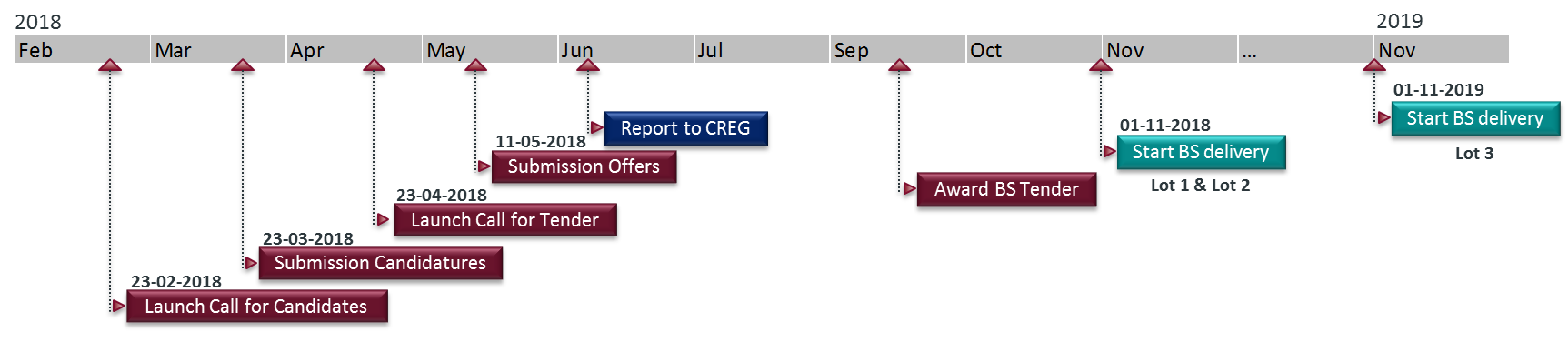 Appendix 1 - Provision of Contractual dataCompany detailsBank details for the payment of invoicesName, function and signature of two people with power of attorney in the company mentioned aboveAppendix 3 – List of potential offered Power Plants for Black-Start Service 2018-2020 For each power plant offered by the candidate Submit, for each power unit of the power plant the Data Collection Questionnaire (downloadable on Elia Website) as described in the Technical Regulation. A. Specify technical reactive capacity (Q min et Q max) of the power plant B. Specify technical reactive capacity (Q min et Q max) of each power unit of the power plantSpecify the minimum start-up time in case all power units of the power plant were in operating mode at the moment Black-Out occurredSpecify the minimum start-up time in case at least one power unit of the power plant was in operating mode at the moment Black-Out occurred Specify the minimum start-up time in case none of the power units of the power plant was in operating mode at the moment Black-Out occurred A. Specify maximal load (technical maximum of active power expressed in MW) that can be instantaneously accepted by the power plant without frequency going out of the range 49-52 Hz, even transiently, starting from an initialfrequency of: 51 Hertz50 HertzB. Specify maximal load (technical maximum of active power expressed in MW) that can be instantaneously accepted by each power unit of the power plant without frequency going out of the range 49-52 Hz, even transiently, starting from an initial frequency of: 51 Hertz50 HertzA. Specify the maximal active power that can be injected at the connection point by the power plant B. Specify the maximal active power that can be injected at the connection point by each power unit of the power plant Specify any other special limitations of the power plant Company details	Contact details for open qualification procedure:Is all information in this document complete, including the information in appendix 1?Has the Company indicated in chapter 1 signed a valid ARP Contract (“Access Responsible Party”) with EliaHas the Company indicated in chapter 1 signed a valid CIPU (“Coordination of Injection of Production Units”) Contract with EliaHave you provided the signed ‘SWORN Statement’ according to Elia Template with your Candidature File (appendix 2 – downloadable on Elia Website in FR, NL, EN), in which you declare:- fulfilment of the obligations related to the payment of social security contributions in accordance with the legal provisions - fulfilment of the obligations related to the payment of taxes in accordance with the legal provisions- situation of non-bankruptcy?Graydon rate: Do you have a current rating > 1 or a multiscore (Belgium) > 20? (to buy on the website https://graydon.be/en/)Elia can produce this report for the Candidate. If you wish to do so, please check this box :Did you provide Elia with an indicative list of production units, in appendix 3, on which the service will be provided? This list is indicative and non-binding.Company NameApplicable LawAddress -  Head OfficeTelephoneFaxRegistration Number (VAT)Date of foundation (dd/mm/yyyy)Bank  Name:Bank  Name:Street:Street:Postal codeCityCountry:Country:IBAN:IBAN:SWIFT / BIC: SWIFT / BIC: Currency (ordering & invoicing): Currency (ordering & invoicing): Signatory 1 (First Name & Name)Function Signatory 1Signatory 2 (First Name & Name)Function Signatory 2Candidate Black-Start Power Plant NameEAN codeAppendix 4 – Technical form for candidate power plants to supply Black-Start Service